Instructions:Listen to the sound file 3 times and try your best to answer these questions: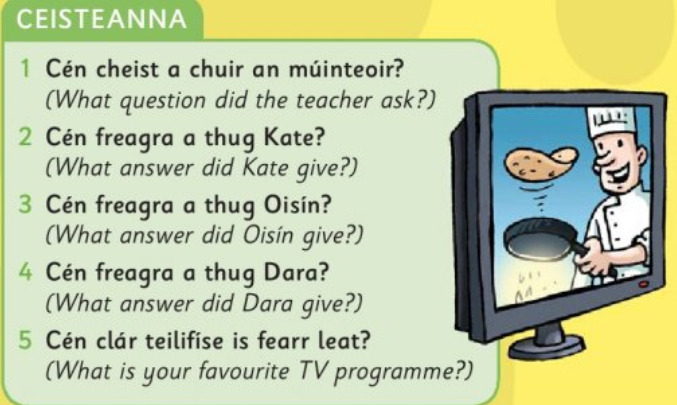 Some helpful vocabulary: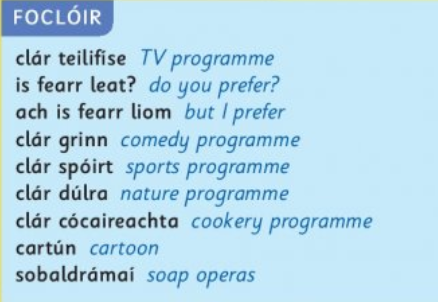 